 Детский сад — новый период в жизни ребенка. Для малыша это, прежде всего, первый опыт коллективного общения.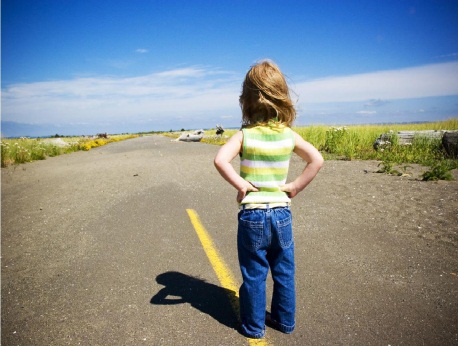 Новую обстановку, незнакомых людейне все дети принимают сразу  и без проблем.Большинство из них реагируют на детский сад плачем.Одни легко входят в группу, но плачут вечером дома, другие — соглашаются идти в детский сад с утра, а перед входом в группу начинают капризничать и плакать.Чем старше ребенок, тем быстрее он способен адаптироваться. причины, которые вызывают слезы у ребенка:Ø  Тревога, связанная со сменой обстановки (ребенок до 3 лет еще нуждается в усиленном внимании. При этом из привычной, спокойной домашней атмосферы, где мама рядом и в любой момент может прийти на помощь, он перемещается в незнакомое пространство, встречает пусть и доброжелательных, но чужих людей) и режима (ребенку бывает сложно принять нормы и правила жизни группы, в которую он попал. В детском саду приучают к определенной дисциплине, а в домашних условиях она не была так важна. К тому же личный режим дня ребенка нарушается, это может провоцировать истерики и нежелание идти в ДОУ).Ø  Отрицательное первое впечатление от посещения детского сада. Оно может иметь решающее значение для дальнейшего пребывания ребенка в дошкольном учреждении.Ø  Психологическая неготовность ребенка к детскому саду. Эта проблема наиболее трудная и может быть связана с индивидуальными особенностями развития. Чаще всего это происходит, когда ребенку не хватает эмоционального общения с мамой.Ø  Отсутствие навыков самообслуживания. Это сильно осложняет пребывание ребенка в детском саду.Ø  Избыток впечатлений. В ДОУ малыш испытывает много новых позитивных и негативных переживаний, он может переутомляться и вследствие этого — нервничать, плакать, капризничать.СПОСОБЫ УМЕНЬШИТЬ СТРЕСС РЕБЕНКА 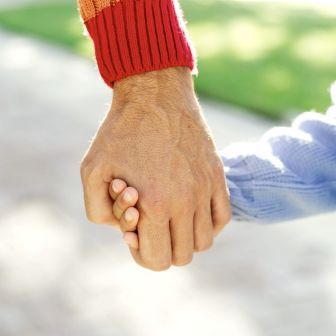 Несложные действия способны уменьшить тревожностьи положительно повлиять на адаптацию ребенкак новым жизненным условиям.«  Рекомендуется приучать ребенка к детскому саду постепенно. Родителям стоит заранее подготовить себя и малыша к первому дню посещения дошкольного учреждения. Необходимо заранее создавать дома для ребенка режим дня (сон, игры и прием пищи), соответствующий режиму ДОУ.«  В первые дни не следует оставлять малыша в детском саду больше двух часов. Время пребывания нужно увеличивать постепенно. По прошествии 2-3 недель (данный период индивидуален для каждого ребенка), учитывая желание малыша, можно оставить его на целый день в ДОУ.«  Каждый раз после прихода из детского сада необходимо спрашивать ребенка о том, как прошел день, какие он получил впечатления. Обязательно нужно акцентировать внимание сына или дочери на положительных моментах, так как родители такими короткими замечаниями способны сформировать у них позитивное отношение к дошкольному учреждению.«  Если малыш плачет, стоит взять его на руки, успокоить — вероятно, ему не хватает прикосновений матери, которых совсем недавно было намного больше.«  Желательно укладывать ребенка спать пораньше, побыть с ним подольше перед сном, поговорить о садике. Можно с вечера условиться, какие игрушки он возьмет с собой в детский сад, вместе решить, какую одежду он наденет утром.«  В выходные стоит придерживаться режима дня, принятого в ДОУ, повторять все виды деятельности, которым малыш уже обучился.«  Желательно дать ребенку пару дней отдыха, если он категорически отказывается идти в детский сад. Все это время надо рассказывать о садике, о том, как много интересного его ждет там. Пусть эти разговоры будут эмоционально окрашены, они помогут успокоить малыша.ТИПИЧНЫЕ ОШИБКИ РОДИТЕЛЕЙ И СПОСОБЫ ИХ ПРЕДОТВРАЩЕНИЯv  В первую очередь, это неготовность родителей к негативной реакции ребенка на дошкольное учреждение. Родители бывают напуганы плаксивостью ребенка, растерянны, ведь дома он охотно соглашался идти в детский сад. Надо помнить, что для малыша — это первый опыт, он не мог заранее представить себе полную картину, что плаксивость — нормальное состояние дошкольника в период адаптации к детскому саду. При терпеливом отношении взрослых она может пройти сама собой.v  Частой ошибкой родителей является обвинение и наказание ребенка за слезы. Это не выход из ситуации. От старших требуются только терпение и помощь. Все, что нужно малышу, — это адаптироваться к новым условиям. Воспитатели детского сада должны быть готовы помочь родителям в этот непростой для семьи период.v  В первое время, когда ребенок только начинает ходить в детский сад, не стоит также планировать важных дел, лучше отложить выход на работу. Родители должны знать, что сын или дочь могут привыкать к садику 2-3 месяца.v  Еще одна ошибка родителей — пребывание в состоянии обеспокоенности, тревожности. Они заботятся об общественном мнении, испытывают внутренний дискомфорт, волнуются, что недостаточно хороши в роли мамы и папы . Прежде всего им нужно успокоиться. Дети моментально чувствуют, когда родители волнуются, это состояние передается им. Родителям очень важно понимать, что ребенок проходит адаптацию к новым условиям жизни. Стоит избегать разговоров о слезах малыша с другими членами семьи в его присутствии. Кажется, что сын или дочь еще очень маленькие и не понимают взрослых разговоров. Но дети на тонком душевном уровне чувствуют обеспокоенность мамы, и это еще больше усиливает детскую тревогу.v  Пониженное внимание к ребенку также является типичной ошибкой родителей. Довольные работой ДОУ, некоторые мамы облегченно вздыхают и уже не так много внимания, как раньше, уделяют малышу. Рекомендуется, наоборот, как можно больше времени проводить с ребенком в этот период его жизни. Этим мама показывает, что нечего бояться, потому что она все так же рядом.v  Когда малыш начинает весело говорить о садике, читать стихи, пересказывать события, случившиеся за день, — это верный знак того, что он освоился.Рекомендации родителям по подготовке ребенка к детскому саду-  Каждый день оставляйте время на беседы с ребенком о том, что такое детский сад, зачем он нужен и почему мама хочет его туда повести (там интересно, там другие дети играют и гуляют, маме надо заняться делами семьи).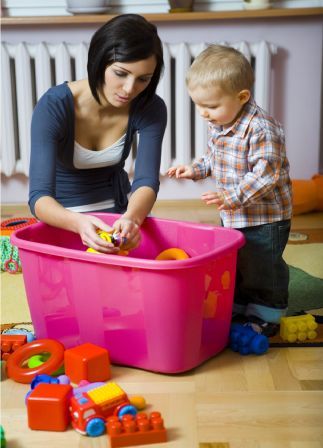 -  Заранее спланируйте прогулки на территорию выбранного учреждения. Обращайте внимание малыша на красоту территории детского сада. Акцентируйте внимание ребенка на том, что скоро он сможет здесь гулять и играть вместе со всеми детьми и воспитателем.-  С гордостью рассказывайте своим знакомым в присутствии малыша, что он уже подрос и готовится ходить в детский сад.-  Еще до первого посещения расскажите малышу о режиме дня в детском саду, что там делают дети и кто такие воспитатели. Это поможет малышу легче принять новизну в свою жизнь.-  Расскажите ему, что в детском саду он сможет приобрести новых друзей. Научите его примерным фразам, словам, какими он сможет обращаться к новым своим друзьям. Почитайте стихи или детские истории о детском саде, покажите картинки.-  Обязательно поговорите с ним о роли воспитателя. Многие дети ошибочно считают, что мама их бросила и отдала чужой тете. Научите ребенка, как обращаться к воспитателю, как правильно заявлять о своих потребностях.-  Поиграйте с ребенком дома в игру "Детский сад". Создайте пару типичных ситуаций, которые могут возникнуть в детской группе. Подскажите несколько вариантов для малыша, которые помогут ему на них реагировать. Этим вы уже будете закладывать основы общения и вхождения малыша в новый коллектив – вначале детский, потом школьный, а затем уже и взрослый.-  Обговорите с малышом, как вы будете прощаться и как встречаться в детском саду. Несколько раз проделайте несложные, но очень важные действия для малыша при прощании и встрече. Пытайтесь их в будущем придерживаться.-  Поддерживайте отношения с воспитателем и другими родителями. Интересуйтесь, с кем ваш малыш дружит, приветствуйте и поощряйте дружбу сына или дочери. Участвуйте в жизни малыша, радуйтесь его успехам и творчеству. Это хороший фундамент прочных детско-родительских взаимоотношений.-  Конфликтные ситуации, недоразумения с воспитателями решайте без агрессии и не в присутствии ребенка. Не критикуйте детский сад, не возмущайтесь недостатками работы дошкольного учреждения при ребенке.-  Помните, что с началом посещения детского сада ребенок на время лишается физического контакта с матерью. Маленьким детям важно, чтобы их продолжали брать на руки, обнимали, укладывали спать. Поэтому старайтесь уделять больше внимания ребенку дома.